God Our Father,You put into the heart of Blessed Nicolas Barréa great desire to make Jesus Christ known and lovedand to train apostles in the service of the humble and the little ones,Grant us the grace which we ask of You now through his intercession:……………………………………………………………………………..Grant that following his example, we may live more and moreunder the influence of the Holy Spiritattentive to our sisters and brothers and trusting In Your Fatherly Love.  Amen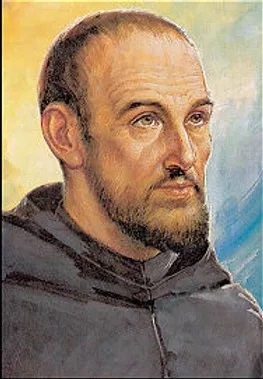 